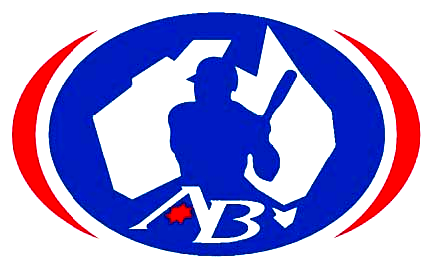 PitchersOur first opponent today was Japan. A big occasion for our kids as it was the first game of the tournament, straight after the Opening Ceremony, up against the host country in front a big, noisy crowd.Matthew Martin was our starting pitcher and threw a very tidy scoreless first innings. But in the 2nd, the Japanese came out swinging and put together six hits. Some additional walks and a costly error with two out, saw them score seven runs for the innings to take an early 7 - 0 lead.In the 3rd, they again put together a bunch of hits but another costly error with two out resulted in a further four runs to extend their lead to 11 - 0. Horne replaced Mansfield for the start of the 4th, holding them scoreless, and then Fierenzi got our first base hit of the night in the bottom of the 4th.Japan added a further run in the 5th to make it 12 – 0, and another in the 6th and it was now 13 – 0. We threatened to score ourselves when Bannon walked and Townsend singled to give us runners on first and third but we left them out there.The game finished after seven and to say it had been a big learning experience for our kids would be an understatement. The coaching staff have been emphasising that nine innings means twenty seven outs defensively, and every time we make an error that means the opposition are given more scoring opportunities. That was certainly the case tonight where crucial errors in both the 2nd and 3rd innings cost us nine runs, and instead of it being a 2 – 0 ball game it was 11 – 0. In addition, this is the first time we have had pitch restrictions being used at an international tournament, and so every time an error is made, the pitcher obviously has to throw more pitches. Undoubtedly this was probably the biggest occasion most of our kids have faced in their young careers and they will certainly be the better for the experience. But the best thing about tournament baseball is that you get to move on straight away, which for us means the Czech Republic at 1.30 tomorrow afternoon.Date:29 July 2016          Tournament:          Tournament:Under 15 World CupVenue:Green Stadium, Iwaki,  JapanGreen Stadium, Iwaki,  JapanAUSTRALIA  vs.    JAPAN / Team1234567891011RHEVJapan  074011013131HAustralia0000000046BatPosAt PlateHitsRBIsWalksSacsStolenBasesRunsScored1J. StevensM. WatsonSS31000100002H. LyberopoulosCF40010003C. ShepherdRF30000004C. BurkeJ. WinlawC21000000000005B. Fierenzi2B211000010000006B. Townsend1B31010007D. Walsh3B30000008M. MartinZ. MansfieldT. HorneB. CavillPPH11010000000000000000000000009L. McCallumLF3200000Innings PitchedKsHitsWalksRunsEarned RunsM. Martin1.6727272Z. Mansfield1.3304240T. Horne3.0002222L. McCallum1.0000000